Title for a Paper on the Architectural and Structural Applications of GlassGiven name Surname a, Given name Surname a, ba Company University or Institute, Country, e-mail (only for first or corresponding author)b Company University or Institute (if different from other authors), CountryThis is the abstract text. It should be approximately 150-250 words in length. This is the abstract text. It should be approximately 150-250 words in length. This is the abstract text. It should be approximately 150-250 words in length. This is the abstract text. It should be approximately 150-250 words in length. This is the abstract text. It should be approximately 150-250 words in length. This is the abstract text. It should be approximately 150-250 words in length. This is the abstract text. It should be approximately 150-250 words in length. Keywords: Glass, Conference, Template, Lay-outGeneralThis text gives instructions on the lay-out of papers for the proceedings of the Challenging Glass 6 Conference. It is written in the format that should be used. The organizing committee kindly requests authors to prepare their papers according to this format. We suggest the authors use this file to write their paper to make sure it meets the lay-out requirements.Papers which are not submitted in the proper lay-out may be returned to the author and/or refused for publication in the proceedings. Papers should be submitted via www.challengingglass.com/paper.html both in .doc and .pdf format with the mentioning of your PAPER-ID no later than January 15th, 2018. Please name your files as follows: PAPER-ID_paperCGC6.doc(x) and PAPER-ID_paperCGC6.pdf thereby using the PAPER-ID given in the abstract review notification email.MarginsThe proceedings will be published in a digital format only. However, to maintain uniformity, the margins in this file as well as in the template file should not be adjusted.Paper lengthThe minimum length for any paper is 6 pages. As the papers will not be printed, the Organizing Committee does not set a predefined maximum number of pages. FontThe paper is to be written in the font Times New Roman. UnitsOnly SI-units should be used. Imperial units such as inches, pounds, etc. should not be used. Paper OpeningTitle All text should be in font Times New Roman. Use the font format ‘CGC_Title’ for the title of the article. The title should appear centered, font size 20. Use capitals for each main word of the title.AuthorDo not use a blank line between the paper title and the author names. For the author names the font format ‘CGC_Author’ should be used. The authors names should appear centered in font size 10. The authors should appear with given name followed by surname, e.g. ‘Freek Bos, Christian Louter, Jan Belis’. AffiliationDo not use a blank line between the author names and the affiliation. Use font format ‘CGC_Affiliation’. The affiliation should appear centered and italic in font size 10. Adding an e-mail address or URL is optional. Only add the first (or corresponding) author’s email address.AbstractThe body of the article should be preceded by an abstract (very concise summary) of the paper. The abstract should contain approximately 150-250 words, depending on the total size of the paper. Do not use a blank line between the last affiliation and the abstract. Use font format ‘CGC_Abstract’. The abstract should appear justified in font size 8. The left and right margins 1.5 cm smaller than those of the main text.KeywordsFinally, some keywords should be provided. Do not use a blank line between the abstract and the keywords. Use font format ‘CGC_Keywords’. The keywords should appear justified font size 8. The left and right margins should be identical to those of the abstract. Start the keywords with ‘Keywords:’ (bold). The keywords themselves should not be bold.Header and FooterThe header has a standard text on the opening page of the paper, as well as on the even pages. On the odd pages, please enter the paper title in the header, using font format ‘header2’ (Times new roman, centered, italics, font size 8).Do not use footer.Body Text, Paragraphs, Headings, Lists, Acknowledgements, Citations and ReferencesBody Text and ParagraphsThe body text should be written using font format ‘CGC_NonindentNormal’. The body text should appear justified in font size 10. The total width of a line should be 16.5 cm. Do not use blank lines between headings and the body text. HeadingsUse font format ‘CGC_Heading 1’ for the main headings. They should appear numbered and bold in font size 10. For subsequent headings, use font format ‘CGC_Heading 2’. They should appear numbered and italic in font size 10. Do not use further subheadings, like ‘4.3.1. Heading 3’ or ‘3.2.1.5. Heading 4’. ListsTo avoid confusion with the headings, it is preferable to use non-numbered lists. Use font format ‘CGC_Listbul’. The list should appear in font size 10, as follows:Item 1Item 2Item 3Use a blank line beneath a list. If it is absolutely necessary to label the listed items for reference in the subsequent text, the font format ‘CGC_Listalph’ can be used as follows:Item 1Item 2Item 3Bulleted lists, however, are preferred. AcknowledgementsAcknowledgements can be added at the end of the paper, before the references.CitationsCite references in the text by name and year in parentheses. Some examples:Negotiation research spans many disciplines (Thompson 1990).This result was later contradicted by Becker and Seligman (1996).This effect has been widely studied (Abbott 1991; Barakat et al. 1995; Kelso and Smith 1998; Medvec et al. 1999).ReferencesFor the list of references the font format ‘CGC_references’ should be used. The text should appear in font 8. The list of references should only include works that are cited in the text and that have been published or accepted for publication. Personal communications and unpublished works should only be mentioned in the text. Do not use footnotes or endnotes as a substitute for a reference list.Reference list entries should be alphabetized by the last names of the first author of each work. Some examples:Journal article:Hamburger, C.: Quasimonotonicity, regularity and duality for nonlinear systems of partial differential equations. Ann. Mat. Pura Appl. 169, 321–354 (1995)Article by DOI:Sajti, C.L., Georgio, S., Khodorkovsky, V., Marine, W.: New nanohybrid materials for biophotonics. Appl. Phys. A (2007). doi:10.1007/s00339-007-4137-zBook:Geddes, K.O., Czapor, S.R., Labahn, G.: Algorithms for Computer Algebra. Kluwer, Boston (1992)Book chapter:Broy, M.: Software engineering — from auxiliary to key technologies. In: Broy, M., Denert, E. (eds.) Software Pioneers, pp. 10–13. Springer, Heidelberg (2002)Online document:Cartwright, J.: Big stars have weather too. IOP Publishing PhysicsWeb. http://physicsweb.org/articles/news/11/6/16/1 (2007). Accessed 26 June 2007Always use the standard abbreviation of a journal’s name according to the ISSN List of Title Word Abbreviations, see ISSN.org LTWA. If you are unsure, please use the full journal title.For authors using EndNote, please use the following EndNote style: EndNote style (zip, 2 kB).Figures, Tables and EquationsFiguresFigures should be embedded in the word document. Do not supply us with separate pictures. Use figures in the highest resolution available. To obtain satisfying results, at least 300 dpi should be used for pictures.To avoid Figures going wandering through the word document, they should be placed in a word table, with no visible borders. For a Figure, select the font format ‘CGC_Figure Table Grid’ and insert a table with 1 column and 2 rows. Apply the font format ‘CGC_Table’ for the contents of the table. This should center inserted figures. Use the upper field to insert the Figure. Use the lower field for the figure heading. Use one of the alternatives provided below to place more figures on one line. Text appearing in figures such as graphs should be in Times New Roman, font size 8.Here the body text continues.TablesSelect the font format ‘CGC_Table Grid’ and insert a Table with the appropriate number of columns and rows. A table should always have the full page width. In printing, only the horizontal lines should be used at the very top and bottom of the table, and below the column headings. No vertical lines shall be visible. Cells may be split or joined by the author, if required. Use the font format ‘CGC_Table’ for the text in the Table. It should appear in font size 8, aligned to the left side of each column. A Table should have a heading above it. Use the font format ‘CGC_Table’ for the heading.  Table 1: An example of required Table lay-out.Here the body text continues.EquationsUse the font format ‘CGC_Equation’ and the word equation editor for equations. Number equations in parenthesis flush with the right margin. Do not use blank lines between the text and the equations. Example:	(1)Here the body text continues. AcknowledgementsAcknowledgements can be added at the end of the paper, before the references.ReferencesBroy, M.: Software engineering — from auxiliary to key technologies. In: Broy, M., Denert, E. (eds.) Software Pioneers, pp. 10–13. Springer, Heidelberg (2002)Cartwright, J.: Big stars have weather too. IOP Publishing PhysicsWeb. http://physicsweb.org/articles/news/11/6/16/1 (2007). Accessed 26 June 2007Hamburger, C.: Quasimonotonicity, regularity and duality for nonlinear systems of partial differential equations. Ann. Mat. Pura Appl. 169, 321–354 (1995)Sajti, C.L., Georgio, S., Khodorkovsky, V., Marine, W.: New nanohybrid materials for biophotonics. Appl. Phys. A (2007). doi:10.1007/s00339-007-4137-z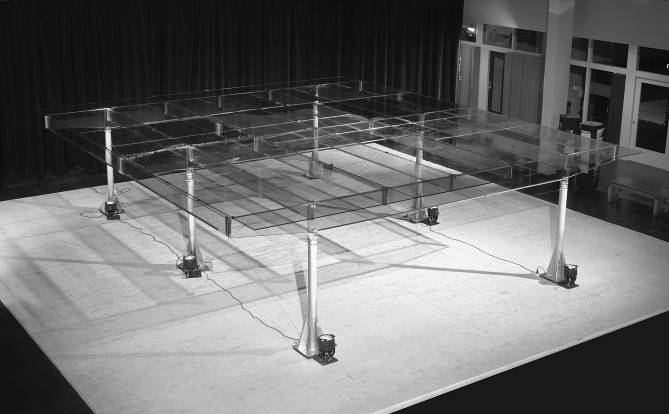 Fig. 1 The All Transparent Pavilion in 2004.Fig. 1 The All Transparent Pavilion in 2004.Fig. 1 The All Transparent Pavilion in 2004.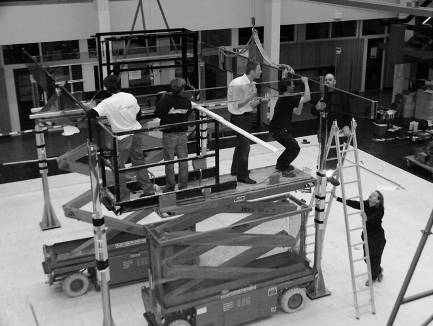 a)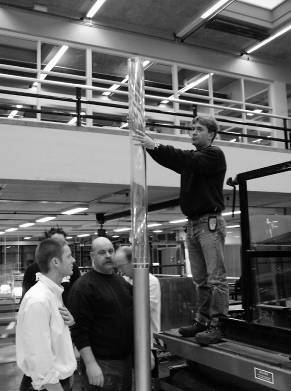 b)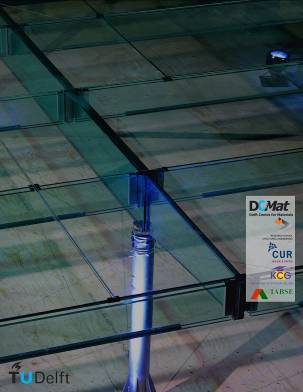 c)c)Fig. 2a), b) and c) Some pictures of the All Transparent Pavilion.Fig. 2a), b) and c) Some pictures of the All Transparent Pavilion.Fig. 2a), b) and c) Some pictures of the All Transparent Pavilion.SpecimenSection Dimensions [mm]Span [mm]Failure load F [kN]1300 x 1030007.22300 x 20300013.93450 x 12450023.14450 x 30450038.5